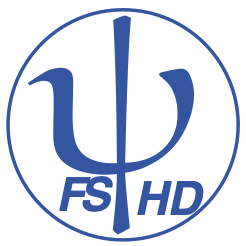 Protokoll zur ONLINE Fachschafts-Vollversammlungder Studienfachschaft Psychologieam 18.01.2021Sitzungsleitung:  AnnalenaProtokoll: LauridsAnwesend: Annalena, Anna, Antonia E., Antonia D., Carlotta, Emily B., Franzi S., Georg, Karolin, Kim, Laurids, Lenia, Leonie, Luise, Marie, Marta, Marthe, Miriam, Moritz, Nina, Nora, Rieke, Sophia W., TamaraGäste:  Henrike & Peter vom VS-VorsitzTagesordnung TOP 1 Begrüßung und Eröffnung der SitzungDie Sitzungsleitung begrüßt alle Anwesenden und erklärt damit die heutige Sitzung der Fachschafts-Vollversammlung um 18:03 Uhr für eröffnet.TOP 2 Feststellung der Anwesenden & Feststellung der BeschlussfähigkeitDie Sitzungsleitung bittet alle Anwesenden reihum ihre Namen für das Protokoll zu nennen. Es sind 24 stimmberechtigte Vertreter der Studienfachschaft Psychologie und 2 Gäste ohne Stimmrecht anwesend.Damit ist die Mindestzahl von 8 stimmberechtigten Vertretern aus der Studienfachschaft Psychologie erfüllt und die Fachschafts-Vollversammlung ist gemäß der Satzung beschlussfähig.TOP 3 Annahme des Protokolls der letzten SitzungDie Sitzungsleitung fragt die Anwesenden, ob es Anträge oder Änderungsvorschläge an dem Protokoll der letzten Sitzung der Fachschafts-Vollversammlung vom 11.1.21. Das Protokoll wird angenommen mit 19 Annahmen und 2 Enthaltung. TOP 4 Festlegung der TagesordnungDie Sitzungsleitung bittet alle Anwesenden um Beiträge zur Tagesordnung. Die folgenden Punkte werden auf die Tagesordnung genommen:Treffen mit Forderungen zu digitaler Lehre + StuRa-SondersitzungBudgetplan 2021WahlenPräsenzklausur Allgemeine 1Anfrage MWKTOP 5 Treffen mit Forderungen zu digitaler Lehre + StuRa-Sondersitzung TOP 6 Budgetplan 2021TOP 7 WahlenTOP 8 Präsenzklausur Allgemeine 1TOP 9 Anfragen MWK & Ersti-VernetzungTOP 10 Bestimmung der Sitzungsleitung für die nächste FS-VollversammlungDa keine weiteren Tagesordnungspunkte vorliegen, erklärt die Sitzungsleitung die Fachschafts-Vollversammlung um 19:07 Uhr für beendet.Die nächste Fachschafts-Sitzung wird am 25.01.21 um 18 Uhr per StuRa-Konf stattfinden.Sitzungsleitung: Protokoll: AnliegenBesprechung zur StuRa-SondersitzungBesprechung zur StuRa-SondersitzungHenrike und Peter vom VS-Vorsitz stellen sich vor und erläutern den Ablauf der StuRa-Sondersitzung:Die StuRa-Sondersitzung ist für alle Studierenden offen und wird am Freitag um 19 Uhr über BBB stattfinden, die entsprechende Einladung kommt am Mittwoch per E-Mail.Hier können Forderungen zur Verbesserung der Lehre vorgetragen und diskutiert werden, die gesammelten Ergebnisse werden dann ans Rektorat weitergeleitet.Am Anfang gibt es einen 30-minütigen Infoblock und danach zwei jeweils 1-stündige Themenblocks, zwischendrin gibt es Pausen.Freiwillige, die sich in einer Moderatorenrolle gewachsen fühlen, können Kleingruppen moderieren. Die E-Mail-Adresse für die Anmeldung lautet:	 vorsitz@stura.uni-heidelberg.deErgebnisse der Sitzung gibt der StuRa am Dienstag bekanntEs kam auch eine Frage zur Qualität der Vernetzung der Fachschaften um der VS auf.Es gab letztes Jahr eine Umfrage zum Online-Semester der Studis, die allgemein positives Feedback zur Online-Lehre 	hervorbrachte. Dabei wurde allerdings die mangelnde Kommunikation und Vernetzung der Studierenden untereinander beklagtFrage: Sollen die Fachschaften und die VS ein eigenes Kommunikationsportal wie Slack, Telegram o.Ä. bekommen, um sich besser zu vernetzen? Ja, das wäre sinnvollDer VS sucht noch dringend neue Gesundheits- und FinanzreferentInnen, wer Lust hat kann sich bewerben (vorsitz@stura.uni-heidelberg.de)Eine Seite auf der Webseite der VS für Versuchspersonengesuche wurde vorgeschlagen, um viele E-Mails Versuchspersonensuchender zu vermeiden, die VS hat den Vorschlag angenommen und wird darüber beratenDie Infos zur Sondersitzung kommen außerdem noch auf moodle und ins KurzprotokollHenrike und Peter vom VS-Vorsitz stellen sich vor und erläutern den Ablauf der StuRa-Sondersitzung:Die StuRa-Sondersitzung ist für alle Studierenden offen und wird am Freitag um 19 Uhr über BBB stattfinden, die entsprechende Einladung kommt am Mittwoch per E-Mail.Hier können Forderungen zur Verbesserung der Lehre vorgetragen und diskutiert werden, die gesammelten Ergebnisse werden dann ans Rektorat weitergeleitet.Am Anfang gibt es einen 30-minütigen Infoblock und danach zwei jeweils 1-stündige Themenblocks, zwischendrin gibt es Pausen.Freiwillige, die sich in einer Moderatorenrolle gewachsen fühlen, können Kleingruppen moderieren. Die E-Mail-Adresse für die Anmeldung lautet:	 vorsitz@stura.uni-heidelberg.deErgebnisse der Sitzung gibt der StuRa am Dienstag bekanntEs kam auch eine Frage zur Qualität der Vernetzung der Fachschaften um der VS auf.Es gab letztes Jahr eine Umfrage zum Online-Semester der Studis, die allgemein positives Feedback zur Online-Lehre 	hervorbrachte. Dabei wurde allerdings die mangelnde Kommunikation und Vernetzung der Studierenden untereinander beklagtFrage: Sollen die Fachschaften und die VS ein eigenes Kommunikationsportal wie Slack, Telegram o.Ä. bekommen, um sich besser zu vernetzen? Ja, das wäre sinnvollDer VS sucht noch dringend neue Gesundheits- und FinanzreferentInnen, wer Lust hat kann sich bewerben (vorsitz@stura.uni-heidelberg.de)Eine Seite auf der Webseite der VS für Versuchspersonengesuche wurde vorgeschlagen, um viele E-Mails Versuchspersonensuchender zu vermeiden, die VS hat den Vorschlag angenommen und wird darüber beratenDie Infos zur Sondersitzung kommen außerdem noch auf moodle und ins KurzprotokollAufgaben & ZuständigeFreiwillige können sich für die genannten Posten online bewerben: vorsitz@stura.uni-heidelberg.deAnliegenIst es sinnvoll, im Finanzplan Steuern miteinzubeziehen?Ist es sinnvoll, im Finanzplan Steuern miteinzubeziehen?Problem: Wir generieren durch den Verkauf der Institutspullis gewerbliche Einnahmen, dieses Jahr müssen wir deshalb vielleicht Umsatzsteuern bezahlen, weil die Finanzen aller Fachschaften zusammen einen Steuerfreibetrag möglicherweise übersteigen.Fragestellung: Sollen wir diese möglichen Steuern im Budget einplanen und dafür die Pullipreise steigern oder rechnen wir ohne Steuern und riskieren eventuell, Geld im nächsten Jahr vom Budget abgezogen zu bekommen?Diskussion: Das Budget sollte beibehalten werden. Denn es wird wohl durch Corona nicht die Grenze erreicht werden, genug Freiraum für eventuelle Steuern bleiben wahrscheinlich über.Soll der Budgetplan ohne Steuern bestehen bleiben? Abstimmung: 21 Stimmen dafür, 0 EnthaltungenDie Steuern werden nicht eingeplantErneute Abstimmung zum leicht geänderten Budgetplan (angepasste Postennummern, sonst exakt wie Vorgänger vom 11.1Abstimmung: 21 Stimmen dafür, 0 EnthaltungenDer neue Finanzplan ist angenommen wordenProtokolle von heute und der Verabschiedung der Finanzreferenten müssen noch von den FS-Räten unterschrieben werden.Problem: Wir generieren durch den Verkauf der Institutspullis gewerbliche Einnahmen, dieses Jahr müssen wir deshalb vielleicht Umsatzsteuern bezahlen, weil die Finanzen aller Fachschaften zusammen einen Steuerfreibetrag möglicherweise übersteigen.Fragestellung: Sollen wir diese möglichen Steuern im Budget einplanen und dafür die Pullipreise steigern oder rechnen wir ohne Steuern und riskieren eventuell, Geld im nächsten Jahr vom Budget abgezogen zu bekommen?Diskussion: Das Budget sollte beibehalten werden. Denn es wird wohl durch Corona nicht die Grenze erreicht werden, genug Freiraum für eventuelle Steuern bleiben wahrscheinlich über.Soll der Budgetplan ohne Steuern bestehen bleiben? Abstimmung: 21 Stimmen dafür, 0 EnthaltungenDie Steuern werden nicht eingeplantErneute Abstimmung zum leicht geänderten Budgetplan (angepasste Postennummern, sonst exakt wie Vorgänger vom 11.1Abstimmung: 21 Stimmen dafür, 0 EnthaltungenDer neue Finanzplan ist angenommen wordenProtokolle von heute und der Verabschiedung der Finanzreferenten müssen noch von den FS-Räten unterschrieben werden.Aufgaben & ZuständigeTamara: Schickt den neuen Finanzplan an den StuRaLaurids: Sammelt Unterschriften der FS-RäteTamara & LauridsAnliegenDie Wahlen der FS-Räte sowie der Fachräte wird bald stattfindenDie Wahlen der FS-Räte sowie der Fachräte wird bald stattfindenBei Moodle sind alle Kandidaten eingetragen wordenEinreichungsfrist der Kandidaturen geht bis zum 22.1., Verbesserungsvorschläge müssen dem StuRa gemeldet werdenDie Wahlen gehen vom 25.1 bis zum 2.2Wahlwerbung ist im Kurzprotokoll möglichWahlplakate sind schon online mit ScancodesBei Moodle sind alle Kandidaten eingetragen wordenEinreichungsfrist der Kandidaturen geht bis zum 22.1., Verbesserungsvorschläge müssen dem StuRa gemeldet werdenDie Wahlen gehen vom 25.1 bis zum 2.2Wahlwerbung ist im Kurzprotokoll möglichWahlplakate sind schon online mit ScancodesAufgaben & ZuständigeBei Verbesserungswünschen bitte schnell dem StuRa Bescheid geben.AnliegenAblauf der Allgemeine 1-Klausur dieses SemesterAblauf der Allgemeine 1-Klausur dieses SemesterAktuelle News: Allgemeine 1 wird online stattfindenAktuelle News: Allgemeine 1 wird online stattfindenAufgaben & ZuständigeAnliegenFinanzierung und Info zur Studiengangsreform + Ersti VernetzungFinanzierung und Info zur Studiengangsreform + Ersti VernetzungEs wird eine Stellungnahme der Psychologiestudierenden ans Ministerium geben Fragen dazu können voraussichtlich an Franzi A. und Antonia E. weitergeleitet werdenFrage: Wird es noch mehr Veranstaltung zum Kennenlernen für Erstis geben? Ja, Entsprechendes ist geplant, vor allem für den Beginn des SS, Interesse der Erstis ist vorhanden, etwa Wiederholung des Pubquiz‘ möglich Organisation auf Slack möglich, Hilfestellung höherer Semester möglich, wenn sich Erstis selbst organisierenEs wird eine Stellungnahme der Psychologiestudierenden ans Ministerium geben Fragen dazu können voraussichtlich an Franzi A. und Antonia E. weitergeleitet werdenFrage: Wird es noch mehr Veranstaltung zum Kennenlernen für Erstis geben? Ja, Entsprechendes ist geplant, vor allem für den Beginn des SS, Interesse der Erstis ist vorhanden, etwa Wiederholung des Pubquiz‘ möglich Organisation auf Slack möglich, Hilfestellung höherer Semester möglich, wenn sich Erstis selbst organisierenAufgaben & ZuständigeInteressierte können Fragen und Anliegen an Franzi A. und Antonia E. schicken(Franzi A., Antonia E.)